Ptice me zovu s tisuću glasova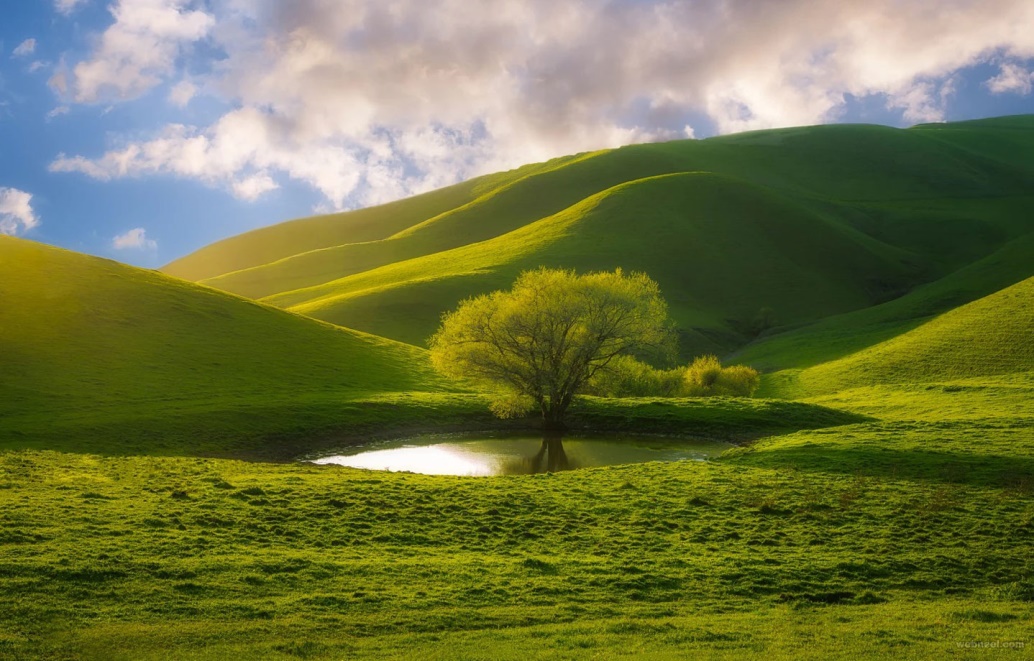 	Sjedite oko vatre, djeco. Dođite, i poslušajte priču o mladosti, kada drveće bijaše mlado, godine prolaziše sporije, a ljudi bijahu sretniji. Poslušajte.	Živio jednom jedan dječak imenom Hans. Hans življaše u velikom i užurbanom gradu sa svojim roditeljima. Svakog mjeseca Hans je odlazio kod svog djeda provesti vikend. Njegov djed živio je u malenom selu. Hans je obožavao dolaziti na selo. Nije morao svakodnevno slušati topot konja, i zvukove ljudi i košija što prolaziše pod njegovim prozorom. Djedova kuća bijaše skromna, drvena kuća sa trijemom s kojega se pružao pogled na okolne planine. Ah, da, zaboravih spomenuti. Hansov djed življaše okružen planinama. Njegova kuća nalaziše se na brijegu, s kojega je pucao pogled na cijeli kraj. Hans je žudio za satima koje bijaše provodio na vrhu brežuljka ležeći u travi i čekajući zalazak sunca samo da ugleda taj kraj obasjan zlatnim svjetlom zalazećeg sunca. I ptice, Hans bijaše obožavao gledati ptice kako lete u raznim smjerovima. Često je i sam htio postati ptica, proputovati svijet i nagledati se ljepota koje mu nudi. Zauvijek će se sjećati trenutka kada je sjedio na brežuljku, u viskoj, mekoj travi,i gledao kotlinu pod sobom, objasanu zalazećim suncem a nad njim preletje jato ptica koje, kao da pjevahu, zagrakću: ,,Poleti s nama, što čekaš?''	Hvala što poslušaste djeco, ubacite još koju cjepanicu u vatru da se ugrijemo. Nadam se da nešto naučiste, i sjetite se da sljedeći put kada ugledate jato ptica poslušate što vam imaju za reći.Tomislav  Šimičić, 6.a	